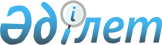 Об определении черты бедности на 3 квартал 2011 года
					
			Утративший силу
			
			
		
					Приказ Министра труда и социальной защиты населения Республики Казахстан от 28 июня 2011 года № 235-ө. Зарегистрирован в Министерстве юстиции Республики Казахстан 30 июня 2011 года № 7051. Утратил силу приказом Министра труда и социальной защиты населения Республики Казахстан от 29 сентября 2011 года № 346-ө

      Сноска. Утратил силу приказом Министра труда и социальной защиты населения РК от 29.09.2011 № 346-ө (вводится в действие со дня его первого официального опубликования и распространяется на отношения, возникшие с 01.10.2011).      Во исполнение пункта 4 Правил определения черты бедности, утвержденных постановлением Правительства Республики Казахстан от 8 апреля 2000 года № 537, ПРИКАЗЫВАЮ:



      1. Определить черту бедности на 3 квартал 2011 года по Республике Казахстан в размере 40 процентов от прожиточного минимума, рассчитанного за истекший квартал Агентством Республики Казахстан по статистике.



      2. Признать утратившим силу приказ Министра труда и социальной защиты населения Республики Казахстан от 29 марта 2011 года № 109-ө "Об определении черты бедности на 2 квартал 2011 года" (зарегистрированный в Реестре государственной регистрации нормативных правовых актов за № 6849 и опубликованный в газетах "Казахстанская правда" от 07.04.2011 г., № 117; "Егемен Қазақстан" 2011 жылғы 6 сәуірдегі № 130-133).



      3. Департаменту социальной помощи (Манабаева К.А.) обеспечить:



      1) государственную регистрацию настоящего приказа в Министерстве юстиции Республики Казахстан и официальное опубликование в установленном законодательством порядке;



      2) доведение настоящего приказа до областных, гг. Астана и Алматы управлений координации занятости и социальных программ. 



      4. Контроль за исполнением настоящего приказа возложить на Вице-министра труда и социальной защиты населения Республики Казахстан Ахметова С.А.



      5. Настоящий приказ вводится в действие со дня его первого официального опубликования и распространяется на отношения, возникшие с 1 июля 2011 года.      Министр                                    Г. Абдыкаликова
					© 2012. РГП на ПХВ «Институт законодательства и правовой информации Республики Казахстан» Министерства юстиции Республики Казахстан
				